Григалкина Татьяна Николаевна 265-193-066Малькова Любовь Федоровна    267-034-869Михалёва Наталья Александровна  240-437-525Солоненкина Татьяна Михайловна 240-177-208Янченко Ирина Валерьевна 240-098-135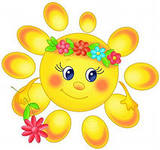 Нетрадиционные формы  работы с    родителями.(частушки)                       …Мы расскажем вам сегодня,Как с семьей общаемся.К миру новых технологийНынче приобщаемся.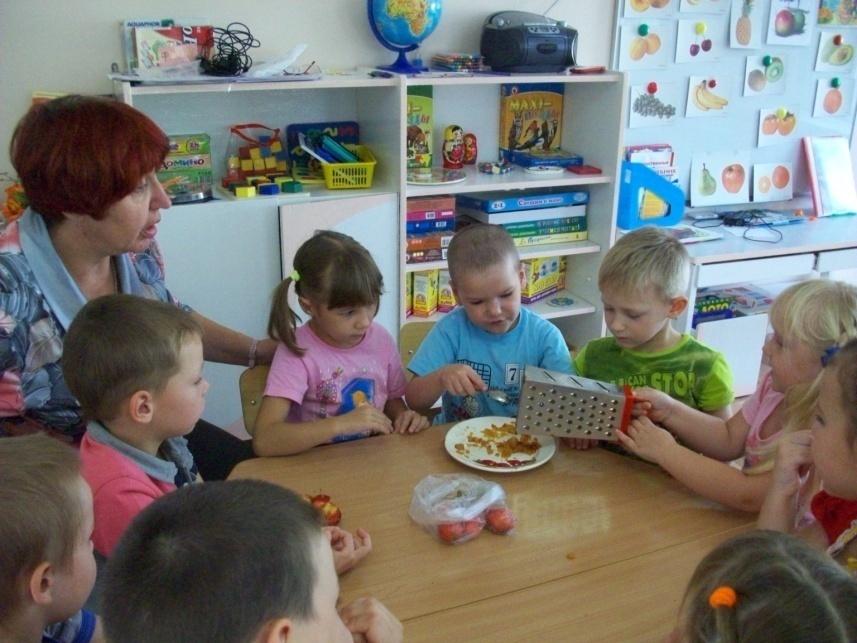 Над проектами работатьНынче круто мы взялись.И в работу эту дружноВсе родители влились!Григалкина Татьяна Николаевна 265-193-066Малькова Любовь Федоровна    267-034-869Михалёва Наталья Александровна  240-437-525Солоненкина Татьяна Михайловна 240-177-208Янченко Ирина Валерьевна 240-098-135                                                              Соки дома выжимаютИ печенье пекут.Впечатленьем поделитьсяВ садик все с утра бегут.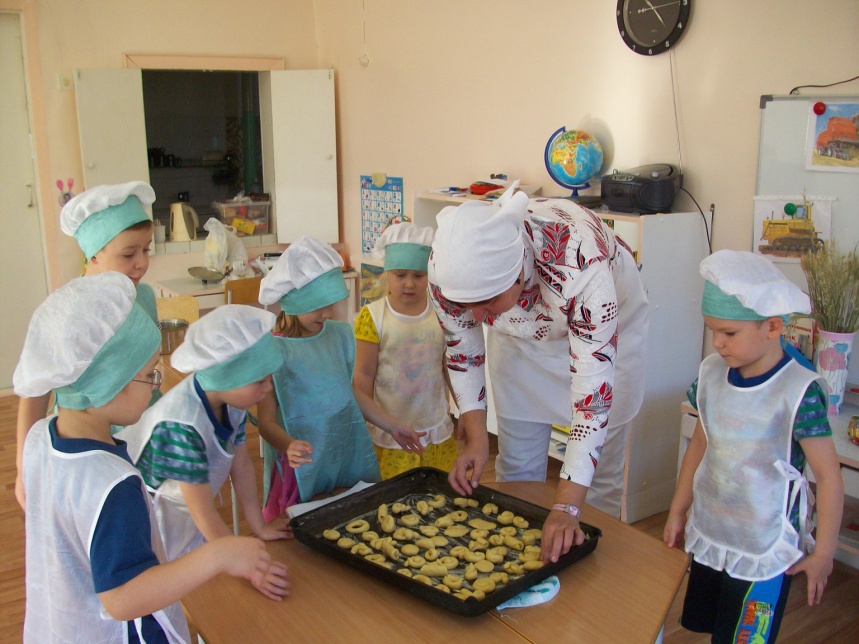 Тут пришла Олимпиада- с группой 6 связала нас.«Всем болеть, считать награды!» - дали мы такой приказ.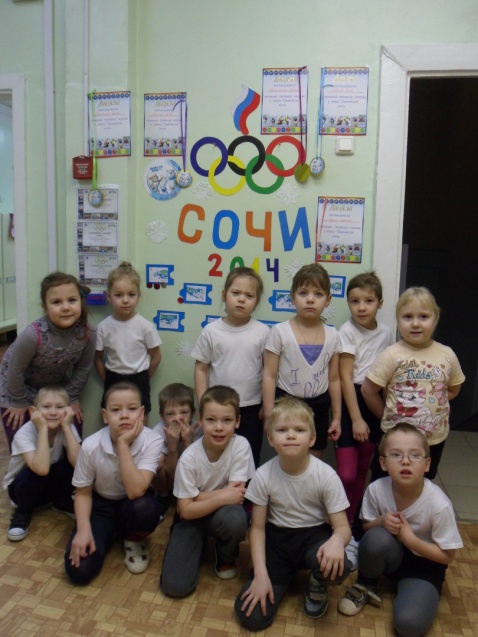 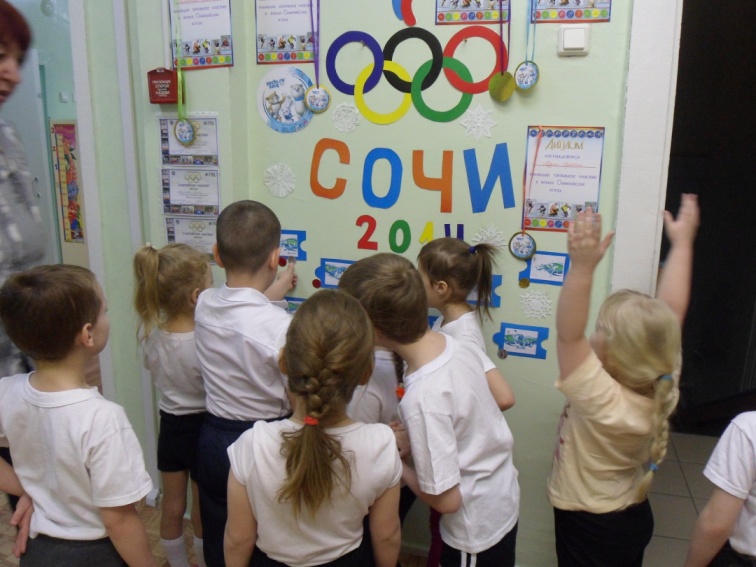 Григалкина Татьяна Николаевна 265-193-066Малькова Любовь Федоровна    267-034-869Михалёва Наталья Александровна  240-437-525Солоненкина Татьяна Михайловна 240-177-208Янченко Ирина Валерьевна 240-098-135Две недели у экранов все сидели и не зря!Папы, мамы, дети знают, что Россия лучшая!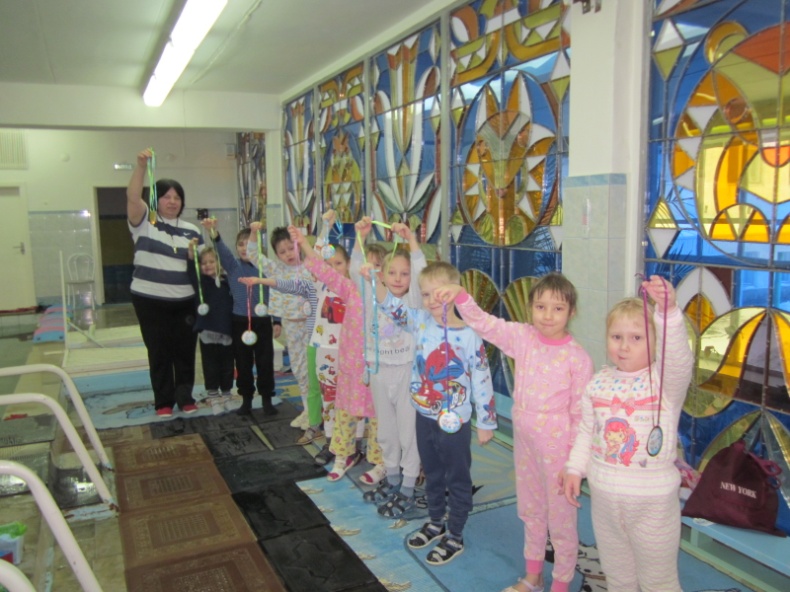 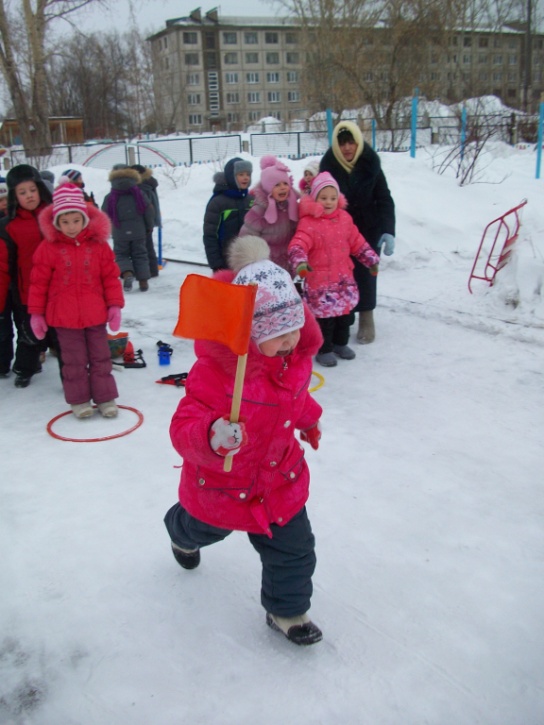 Чтоб оформить нам газету,Как «Олимпионцем» стать-Принесли из дома фото – Спортом как детей занять.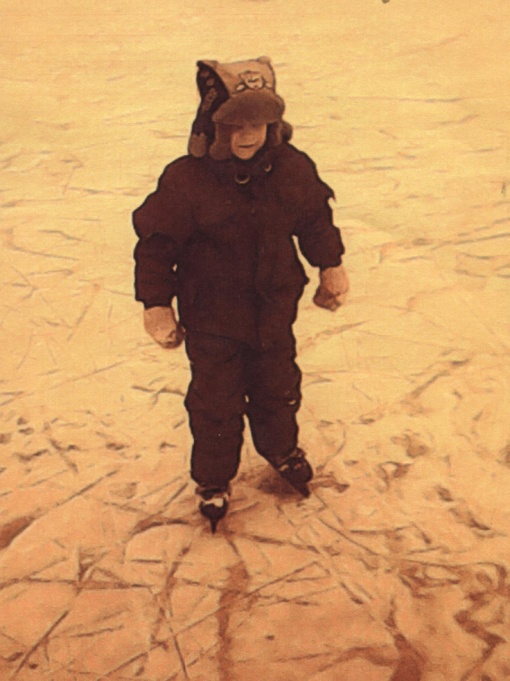 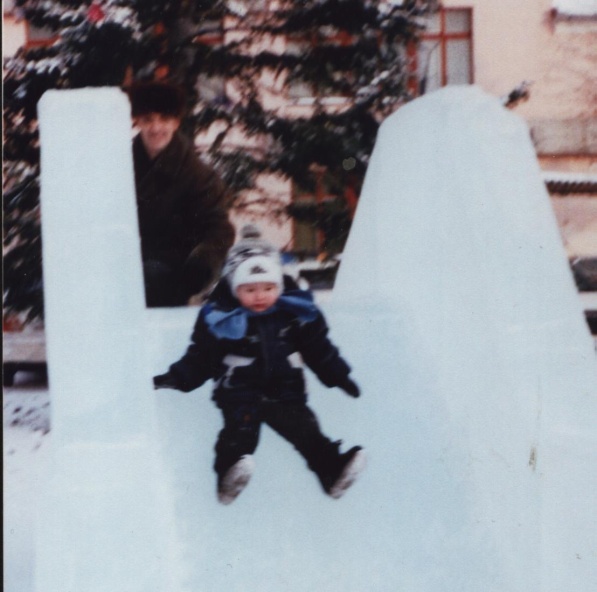 Григалкина Татьяна Николаевна 265-193-066Малькова Любовь Федоровна    267-034-869Михалёва Наталья Александровна  240-437-525Солоненкина Татьяна Михайловна 240-177-208Янченко Ирина Валерьевна 240-098-135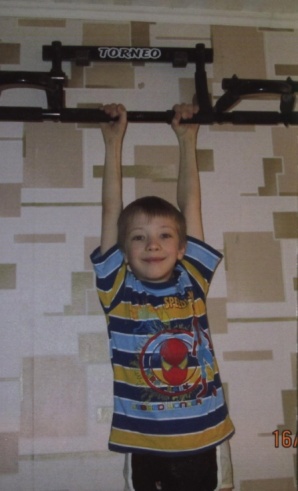 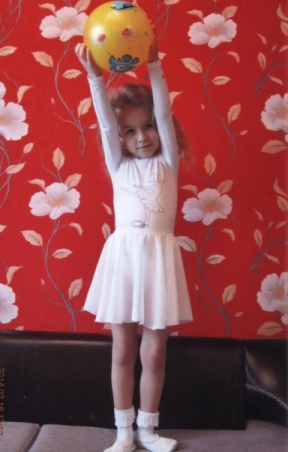 Дальше думали, гадали, чем еще всех удивить!И решили на собранье в интернете сайт открыть.                                    Консультации, советы сайт заполнили сполна!Фотографий накачали – жизнь детей в саду видна!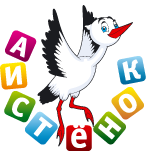 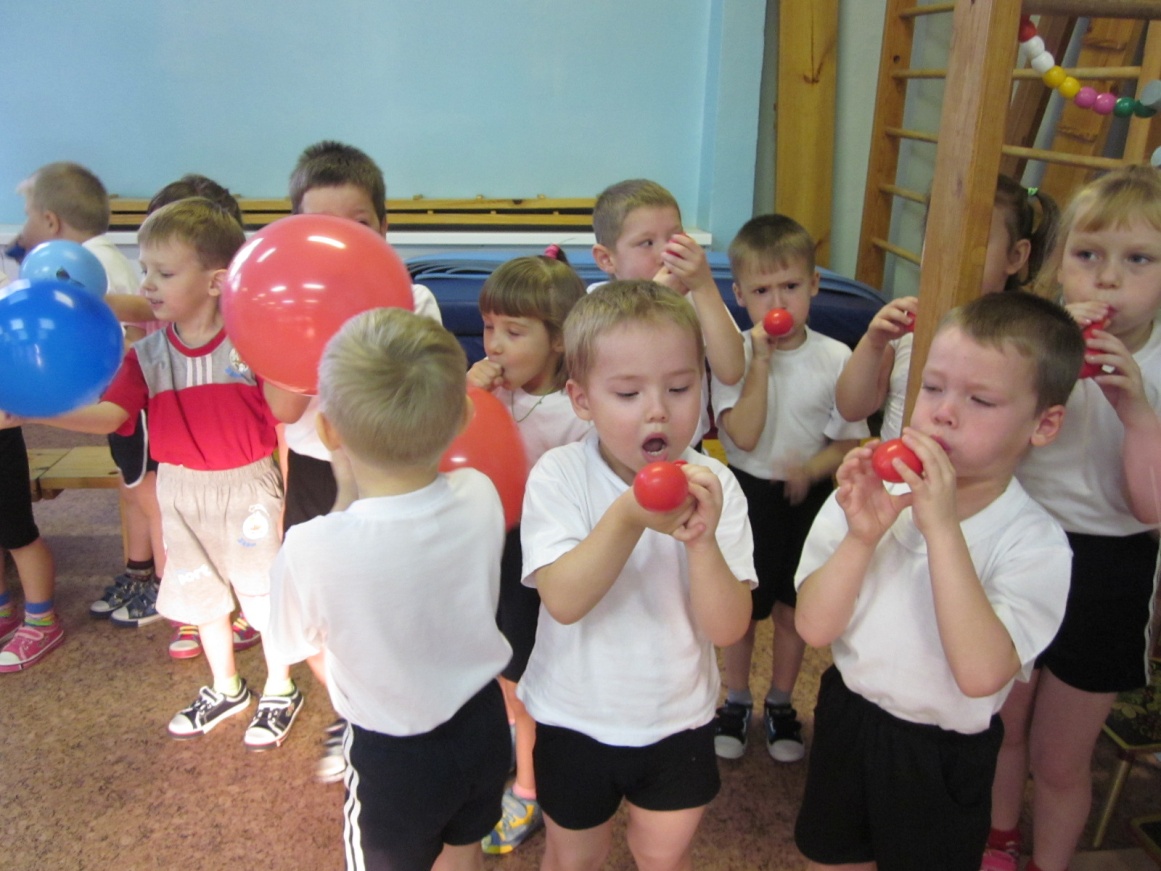                           Мы общаемся теперь в интернете каждый день.Все наши родители – сайтопосетители!